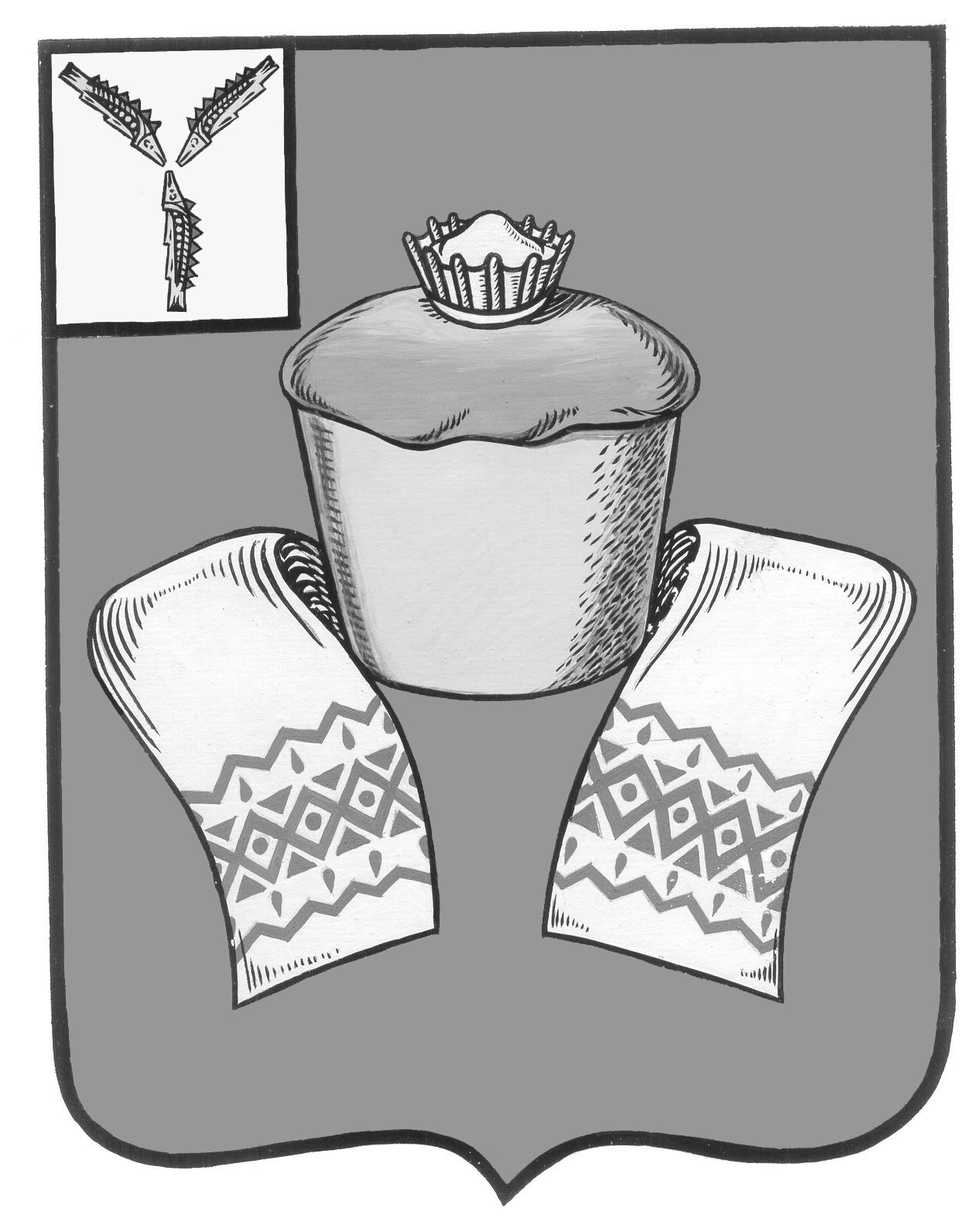 МУНИЦИПАЛЬНОЕ СОБРАНИЕФЕДОРОВСКОГО МУНИЦИПАЛЬНОГО  РАЙОНАСАРАТОВСКОЙ ОБЛАСТИГлаве Мокроусского муниципального образованияФедоровского муниципального районаБойко Ф.В.ПРЕДСТАВЛЕНИЕ В соответствии c Положением о контрольно-счетной комиссии Федоровского муниципального района, распоряжением главы Федоровского муниципального района от 31.05.2017г №109-р проведено внеплановое контрольное мероприятие по контролю за исполнением бюджета Мокроусского муниципального образования .В ходе контрольного мероприятия выявлено:- структура администрации не утверждена Советом Мокроусского муниципального образования;- редакция Положения об администрации Мокроусского МО не актуальна (не соответствует №131-ФЗ от 06.10.2003г);-   отсутствует порядок составления, утверждения и ведения бюджетных смет;- не проводятся публичные слушания по утверждению отчета об исполнении бюджета;- при издании решений о внесении изменений и дополнений в бюджет присутствуют несоответствия в приложениях;- отсутствует орган осуществления внутреннего финансового контроля.С учетом изложенного Вам предлагается принять меры по устранению выявленных недостатков.На основании решения Муниципального Собрания  от 25.10.2016 № 20 "Об утверждении Положения о контрольно-счётной комиссии Федоровского муниципального района Саратовской области» о результатах рассмотрения настоящего представления и принятых мерах необходимо проинформировать контрольно-счётную комиссию Федоровского муниципального района в срок до  20 июля 2017 года.Председатель контрольно-счётной комиссии Федоровского МР                                                                                                 Костомясов А.П. Исп. Федорова Е.К.Тел 8(84565) 5-14-74                                                                      						                                                                          	  №На 	 отул. Центральная, 55,  р.п. Мокроус, Саратовская область, 413410Тел:   (845-65) 5-12-62Факс: (845-65) 5-00-38